Over bijenWist je dat ...76% van alle gewassen door bestuivende insecten bestoven wordt?15% van alle gewassen door honingbijen bestoven wordt?35% van het volume van het voedsel afhankelijk is van bestuivende insecten (waaronder bijen)?10% van de voedselgewassen in de wereld afhankelijk is van bestuivers? Meer dan de helft van de 350 Nederlandse wilde bijensoorten staat op de Rode Lijst. http://www.natuurbericht.nl/?id=2708 http://www.wildebijen.nl/ 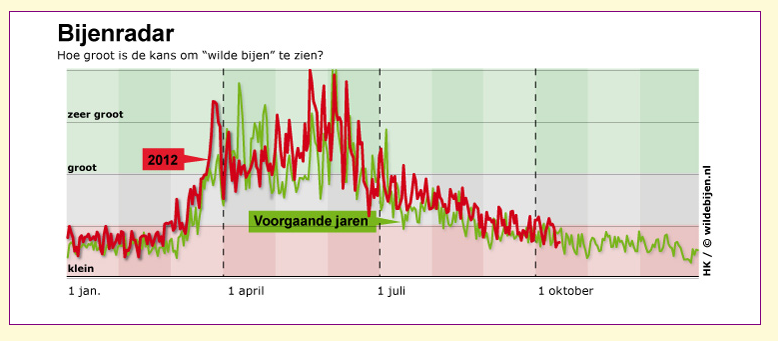 http://nl.wikipedia.org/wiki/Solitaire_bij Solitaire bijGa naar: navigatie, zoeken Solitaire of wilde bijen vormen tezamen met de hommels en de honingbijen de superfamilie van Apoidea s.l.. In Nederland komen circa 350 soorten voor, onder andere met de volgende geslachten: zijdebijen, groefbijen, zandbijen, metselbijen en behangersbijen.AlgemeenHebben honingbijen en enkele soorten hommels een sociale levenswijze, de solitaire bij doet alles alleen: nestmaken, voedselzoeken, eileggen. Soms liggen de nesten dicht bij elkaar en vormen kolonies maar dat hoeft niet. Soms wordt dezelfde hoofdingang van het nest gebruikt (communaal) maar ook dat hangt van de soort af. Ze leven vaak maar een paar weken, de nakomelingen overwinteren soms als larve, soms als pop en soms als imago.LevenswijzeWilde bijen hebben vaak een heel speciale relatie met hun biotoop. Soms zijn ze voor hun voedsel (nectar en stuifmeel) geheel afhankelijk van één soort plant. Dit wordt monofaag genoemd, en een voorbeeld is de slobkousbij die alleen op de grote wederik (Lysimachia vulgaris) leeft. Ook zijn er soorten die uitsluitend in zanderige bodem nestelen zoals de schorzijdebij. De actieradius, het gebied waarbinnen een bij voedsel zoekt, is niet erg groot en mede afhankelijk van de grootte van de bij. Honingbijen en hommels vliegen op meerdere soorten planten, polyfaag genoemd, en zijn dus minder afhankelijk van het biotoop. Een honingbij kan wel 3 kilometer van haar kolonie een voedselplant (drachtplant) vinden. Wilde bijen vliegen vaak op planten waar honingbijen 'hun neus voor ophalen'. Het vervoer van het stuifmeel, eiwitrijk voedsel voor de larven, gebeurt ook per soort verschillend. Enkele soorten hebben zogenaamde korfjes aan hun achterpoten, anderen zoals metselbijen hebben lange haren aan hun buik, buikschuier genoemd, waartussen de stuifmeelpollen goed blijven zitten. Sommige soorten wilde bijen verzamelen het in hun speciaal daarvoor ontworpen krop, een verbreding van het spijsverteringskanaal.Voortplanting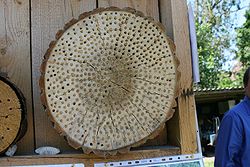 Houtschijf met gaten voor solitaire bijenWilde bijen kunnen op heel verschillende plekken hun nest maken, het verschilt per soort. Vele maken een nest in de grond, soms gewoon verticaal naar beneden, anderen graven horizontaal in een talud of dijk. Weer anderen kauwen zelf een nestholte uit in verrot hout of gebruiken oude kevergangen in dood hout. Maar ook holtes in stenen muren of holle rietstengels worden afhankelijk van welk soort als nestlocatie gekozen. Harsbijen bouwen hun eigen kleine broedcelletje van leem en hars, dat ze van de bomen halen.
Afwerking van de binnenzijde kan met stukjes blad (behangersbij) of met harige vezels van planten (wolbijen), zijdebijen gebruiken een zelfgemaakte vloeistof dat na opdroging een zijdeachtige glans heeft.KoekoeksbijenDe familie van Apoidea kent ook enkele geslachten die wat betreft de voortplanting parasiteren op andere solitaire bijen (broedparasitisme). Zij leggen een ei in het nest van een andere solitaire bij. We noemen ze koekoeksbijen of koekoekshommels. Enkele voorbeelden van die geslachten: bloedbijen, kegelbijen, viltbijen en wespbijen[1]. Dit laatste geslacht kent een paar soorten die veel op wespen lijken om zo aan roofdieren te ontsnappen, ook wel mimicry genoemd.Van deze koekoeksbijen (en -hommels) bestaan er diverse soorten. Deze soorten hebben het vermogen om stuifmeel te verzamelen en nesten te bouwen verloren en zijn daardoor aangewezen op reeds bestaande nesten en broedsel. Daar zij op bijen en hommels parasiteren, zal het aantal fluctueren en (zoals dat bij het bestudeerde verschijnsel bij de hazen en vossen) een stijging en daling vertonen. Dat wil zeggen: stijgt het aantal bijen en hommels, dan zullen ook de koekoeksvormen gaan stijgen en omgekeerd.Het is ook lang niet altijd zo dat een koekoeksbij zich toegang verschaft, een eitje deponeert en wegvliegt. De Nomada-soorten (hun naam zegt het al) zijn rondtrekkende solitaire bijen die eruit zien als wespen, de zogenaamde wespbijen. Zij speuren laagvliegend naar de nesten van bijvoorbeeld een Andrena-soort (een solitaire zandbij). Wanneer dan Andrena vertrok om nieuw materiaal te verzamelen, kroop Nomada in haar nest. Waarnemers zagen de Andrena rustig wachten tot Nomada klaar was met het leggen van haar eitjes in het nest. Een ander geval laat zien dat de solitaire bij opgewonden werd van het zien van de parasiet en deze onmiddellijk verdreef. Waarna deze uiteraard na een korte tijd het nog een keertje probeerde. Men heeft gezien dat er bij een nest van een hardwerkende solitaire bij, zich een drietal koekoeksbijen ophielden die rustig wachtten tot de bij vertrok.VerdwijnenDe solitaire bij verdwijnt om verschillende redenen:Sierbloemen produceren minder nectar, het voedsel van de bijZe vinden steeds minder plekjes om te wonenHet verdwijnen van de bij heeft fatale gevolgen, want ze zijn essentieel voor de bestuiving van bloemen en fruitbomen, daarom kunt u helpen de bij te beschermen. Plant bijvoorbeeld deze bloemen:op droge grondbeemdkroonvetkruidsoorten zoals hemelsleutel en muurpeperanijsbergamotkattenkruidop vochtige grondkoninginnenkruidgrote kattenstaartherfstasterblauwe knoopzilverkaarsOf bouw een bijenhuis: Dat kan heel eenvoudig door gaatjes te boren in een blokje hard hout. De gaatjes moeten zo’n 10 cm diep zijn en 2 tot 9 mm breed. Maak ze toe aan één kant zodat het niet gaat tochten in het bijenhuisje. Een bundeltje bamboe werkt ook. Hang het huisje op een zonnige plek en bevestig het aan een boom, hek of balkon. Zijn er bloemen in de buurt, dan zullen de bijen er graag komen wonen.AngelAlle vrouwelijke wilde bijen kunnen steken, maar de meeste hebben slechts een heel kleine angel, die niet eens door de huid heen komt. Mannetjes hebben er geen, omdat de angel is ontstaan uit een legbuis voor het leggen van de eieren. Wilde bijen steken niet gauw: ze hebben geen kolonie te verdedigen. Een steek van een honingbij of van een hommel kan wel door de huid heen prikken en behoorlijk pijnlijk zijn.Externe linksOverzicht van solitaire bijen in NederlandSolitaire bijen zoeken op naam/eigenschappenNesthulp voor solitaire bijenSolitaire bijen in een Maastrichtse stadstuinReferenties↑ Smit J. (2004) De wespbijen (Nomada) van Nederland (Hymenoptera: Apidae) NederlaSolitaire bij
Zijdebij op wilg.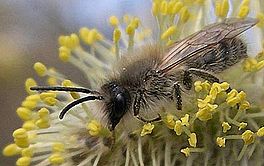 Taxonomische indelingSoortVerschillende geslachten, zie tekst.Inhoud1 Algemeen2 Levenswijze3 Voortplanting 3.1 Koekoeksbijen4 Verdwijnen5 Angel6 Externe links7 Referenties